RIWAYAT HIDUPIRNAWATI, Lahir lingkungan Takalar Kelurahan Takalar Kecamatan Mappakasunggu Kabupaten Takalar  pada Tanggal, 03 Agustus 1991. Anak ke enam dari enam bersaudara, dari pasangan H. Aminollah dan Hj. Syairah. Penulis mulai memasuki jenjang pendidikan Sekolah Dasar di SDN No. 23 center Takalar pada tahun 1998 dan  tamat pada  tahun 2004. Pada tahun 2004 melanjutkan pendidikan di SMP Negeri I Takalar Kabupaten Takalar  dan tamat tahun 2007. Kemudian pada tahun 2007 penulis melanjutkan pendidikan di SMA Negeri I Takalar Kabupaten Takalar  dan tamat pada tahun 2010. Pada tahun yang sama penulis melanjutkan pendidikan di Universitas Negeri Makassar (UNM), Fakultas Ilmu Pendidikan, Jurusan Pendidikan Guru Sekolah Dasar (PGSD), program Strata 1 (S1) bertempat di UPP PGSD Induk yang sekarang menjadi UPP PGSD Makassar Fakultas Ilmu Pendidikan Universitas Negeri Makassar. 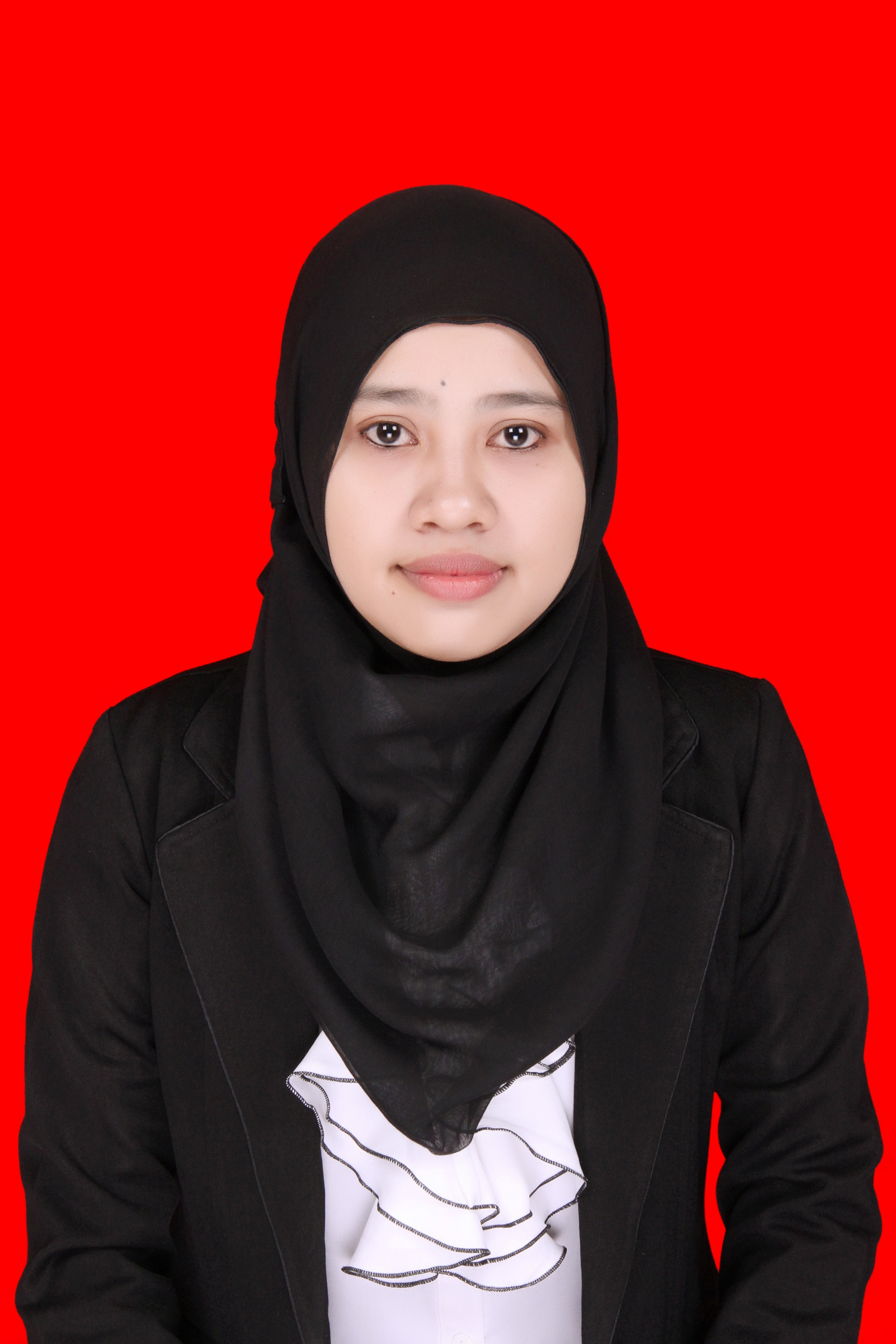 